МБДОУ Детский сад № 3 «Соловушка»Конспект мастер – класса для воспитателей «Формирование основ естественно - научной грамотности у детей дошкольного возраста посредством метода моделирования».                                                  Выполнила:Курылёва Людмила Юрьевна                                                                                  воспитатель первой                                квалификационной категорииГ.  Рыльск, 2024Здравствуйте, уважаемые коллеги.                                                                                                      Тема моего мастер-класса:    «Формирование основ естественно - научной грамотности у детей дошкольного возраста посредством метода моделирования».                                                                                                   Перед собой я ставила следующую цель: повышение педагогической компетентности коллег по вопросу  формирование основ естественно - научной грамотности у детей.Задачи:- дать представление об актуальности проблемы.- способствовать сплочению коллектива педагогов в совместной деятельности;- продемонстрировать вариант использования аквамозаики на занятиях с детьми. Оборудование: - образец готовой работы;- компьютер и проектор;- музыкальная колонка;- комплекты бусин аквамозаики;-  шаблоны для каждого участника;- доски для выкладывания мозаики;- пинцеты по количеству участников;- распылитель.   Участники мастер-класса: педагогический коллектив ДОУ. Ход мастер-классаТеоретическая часть.Речь пойдет о формировании основ естественно - научной грамотности  у детей дошкольного возраста, в том числе,  имеющих разного рода нарушения в развитии, в процессе работы с аквамозаикой. Актуальность данной темы в наши дни не вызывает сомнений. Естественнонаучная грамотность – способность использовать естественнонаучные знания, выявлять проблемы, делать обоснованные выводы, необходимые для понимания окружающего мира и тех изменений, которые вносит в него деятельность человека, и для принятия соответствующих решений. В дошкольном возрасте ребёнок очень восприимчив к новым знаниям и умениям. Педагогу достаточно отобрать такие технологии, методические приёмы и формы взаимодействия с воспитанником, которые будут отвечать его самым актуальным потребностям в сфере формирование основ естественно - научной грамотности, соответствовать его уровню развития, а также будут вызывать его интерес. Именно такой индивидуальный подход обеспечит наилучшие результаты работы с  детьми в условиях современного ДОУ.Изучив специфические особенности детей, а именно взяв во внимание нарушения формирования правильной речи у дошкольников, их увлечение различного рода мозаиками и склонность к творчеству, я решила использовать для активизации познавательных способностей аквамозаику.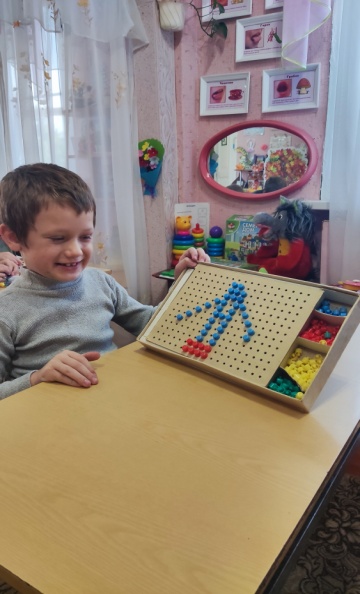 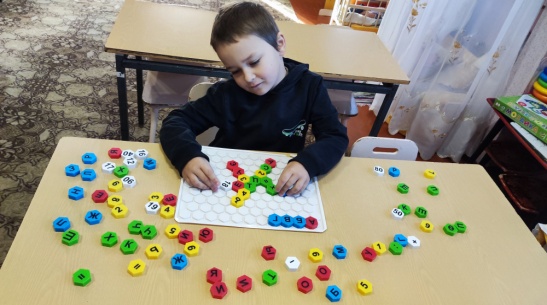 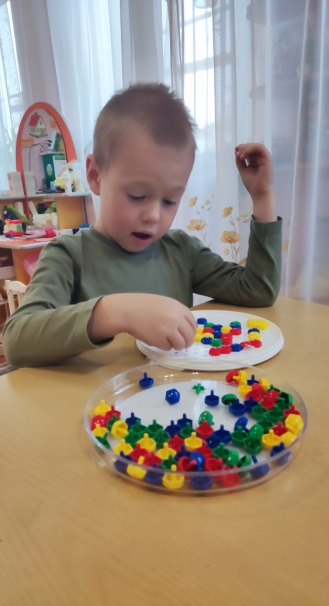 Именно работа с аквамозаикой способствует тому, что дети исследуют, познают, анализируют окружающий мир. Кроме того, происходит положительная динамика в развитии мелкой моторики и точных движений пальцев рук, что также оказывает благоприятное влияние на развитие речи у детей. 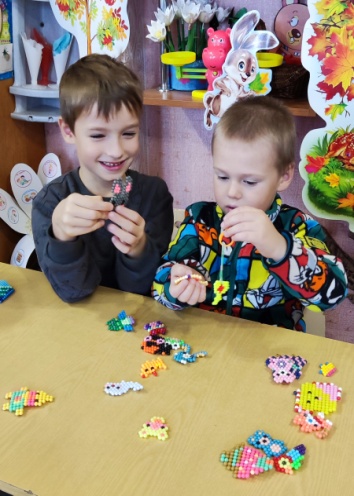 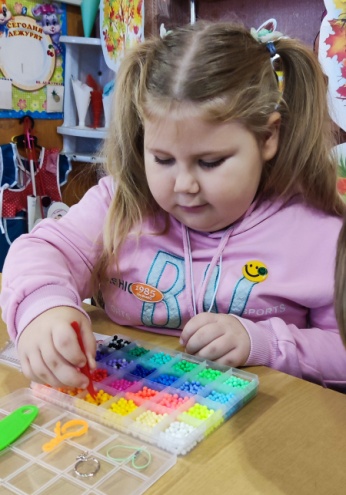 Необычная мозаика, завоёвывает всё большую популярность у творческих девчонок и мальчишек, которые не могут ни дня прожить без экспериментов и мечтающих совершить волшебство! Но откуда взялся этот чудо-набор и в чём его особенность? 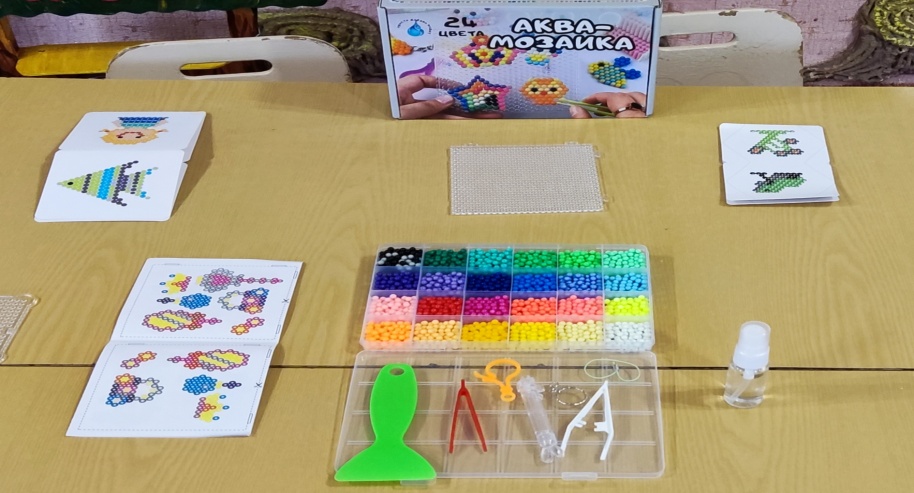 История созданияИстория изобретения аквамозаики до невозможности проста. В 2004 году некая сотрудница японской компании  по производству игрушек и компьютерных игр как-то открыла банку с леденцами монпансье и увидела, что несколько конфет слиплись между собой в причудливую форму.Женщина сразу же подумала: наверняка, детям будет очень интересно и весело складывать из маленьких шариков картинки, которые скреплялись бы между собой как растаявшие леденцы… Необычное изобретение сразу же завоевало популярность более чем в 45 странах мира. Бум не обошел стороной и Россию.Описание игрушкиЧто же нам понадобится для работы с аквамозайкой:бусины различного количества и , различных цветов,пластиковые контейнеры с отсеками для удобного хранения бусин, подставки-трафаретыдвусторонние карточеки с картинками, бутылочка-пульверизатор для воды, специальная ручка для аквамозаики или пинцетлопатка для снятия готовой фигурки с трафарета,а также основы для браслета и других украшений, колечки и крепления для создания брелков, подвесок и других игрушек из бусин.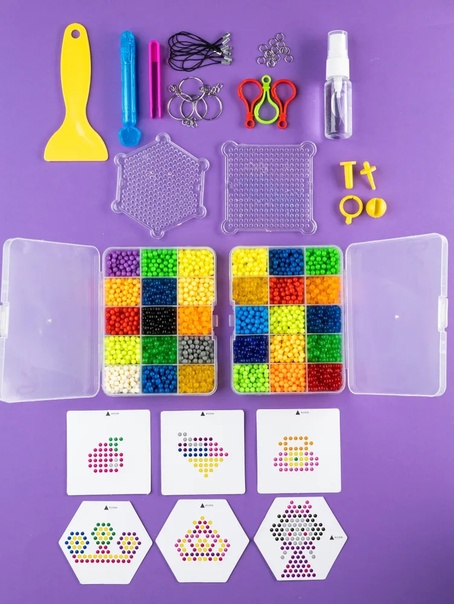 Шарики аквамозаики состоят из поливинилового спирта, это вещество еще используют при производстве некоторых видов клея и почтовых марок. При попадании воды в поливиниловый спирт, его частички растворяются и липнут друг к другу. Именно этот процесс и происходит при собирании аквамозаики – спирт растворяется и шарики соединяются друг с другом.Как игратьВыбираем понравившийся рисунок и помещаем карточку с ним под прозрачную подставку-трафарет. Набираем бусины нужных цветов в специальную ручку и выкладываем их на трафарет. Обратная сторона ручки оснащена специальной ложечкой, которая позволяет набирать по несколько бусин сразу! Выкладываем бусины различных цветов по трафарету, пока не закончится рисунок. Набираем в бутылочку обычной воды и брызгаем на фигурку. Ждем 60-100 минут (в зависимости от количества воды, сложности фигурки). Снимаем готовую игрушку с подставки специальной лопаткой! Получившаяся игрушка достаточно крепкая, в неё можно играть или подарить друзьям.Плюсы и минусыАквамозаика прекрасно подходит для детей от 4 лет. В этом возрасте ребёнок уже сможет справиться с набором самостоятельно, без помощи взрослых. Эксперты уверяют, что в состав шариков добавлен особый горький элемент, даже взяв бусину в рот, ребенок тут же ее выплюнет. По сути минусов у аквамозаики нет.Аквамозаика является полезной игрушкой, она прекрасно развивает мелкую моторику, тренирует щипковый захват, развивает творческое воображение, учит сочетать цвета, считать, работать по инструкции.Варианты работы:                           Я работаю так:Наложение пластмассовой формы (трафарета)  на карточки с шаблоном фигурки.Опираясь на образец , ребёнок самостоятельно выкладывает рисунок.Ребёнок сам фантазирует и придумывает новых персонажей для игры.Практическая часть.После краткого погружения в  теорию вопроса, пришло время приступить к практической части нашего мастер- класса. Для начала предлагаю провести небольшую пальчиковую гимнастику. Повторяйте движения за мной. 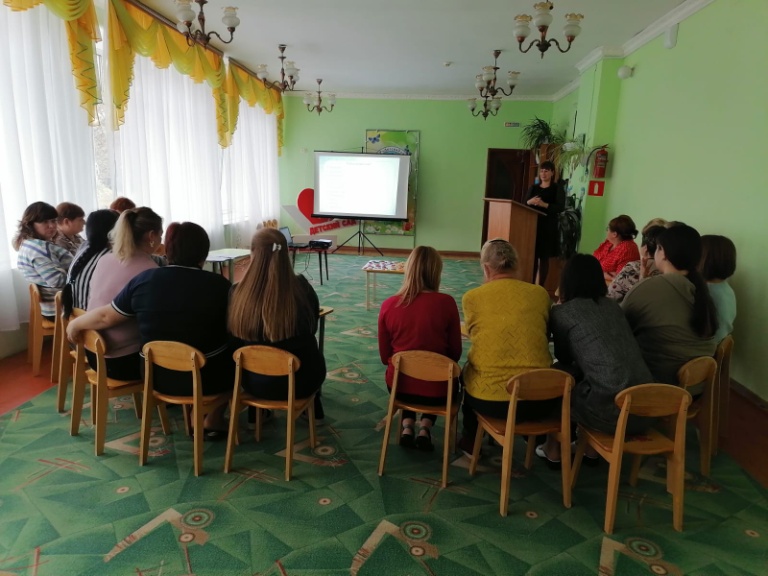 (Педагог показывает движения, участники мастер-класса их повторяют. Исполняется музыкальная пальчиковая гимнастика «Паучок» по методике Е. Железновой). Итак, приступим. Сегодня  продемонстрирую вам, как можно расширить знания детей о морских обитателях, посредством работы с аквамозаикой. Давайте вспомним – каких морских обитателей вы знаете?Акула, кит, кашалот, медуза….А с каким морским представителем мы с вами познакомимся поближе узнаете отгадав загадку.Как рыба в воде, машет сильным хвостом,Но кормит детишек своим молоком,Он с радостью в море корабль встречает,Людей не умеющих плавать спасает.                                                                (дельфин)            Правильно, мы с вами создадим дельфина. Во время работы, я буду рассказывать, необычные факты, об этих млекопитающих). ВКЛЮЧАЮ МУЗЫКУ.       Раздаю шаблоны.Начнем с того, что положим перед собой шаблон для создания дельфина и отберём необходимые цвета для поделки. А пока вы заняты, мне бы хотелось вам рассказать, что дельфины очень умные млекопитающие. Новорождённого малыша мама вскармливает молоком, заботясь о нём 2 – 3 года, учит его быть самостоятельным. Теперь выложим бусины на специальные доски пинцетом, соблюдая цвета и количество, изображённое на шаблоне. А вы знали, уважаемые коллеги, что у дельфинов прекрасный слух, они могут передавать сообщения друг другу на очень большие расстояния. Когда изображение дельфина собрано, распылите немного воды на бусины и оставьте до полного высыхания примерно на 60 – 100 минут. Пока вы занимаетесь последними необходимыми действиями по созданию дельфинов, я расскажу вам интересный факт. Днём дельфины всплывают на поверхность воды по необходимости, чтобы подышать. Чтобы не задохнуться во сне от низкого содержания кислорода в крови, их сон распространяется только на одно полушарие головного мозга. Второе контролирует внутренние процессы и бодрит дельфина, когда необходимо выплыть и подышать. 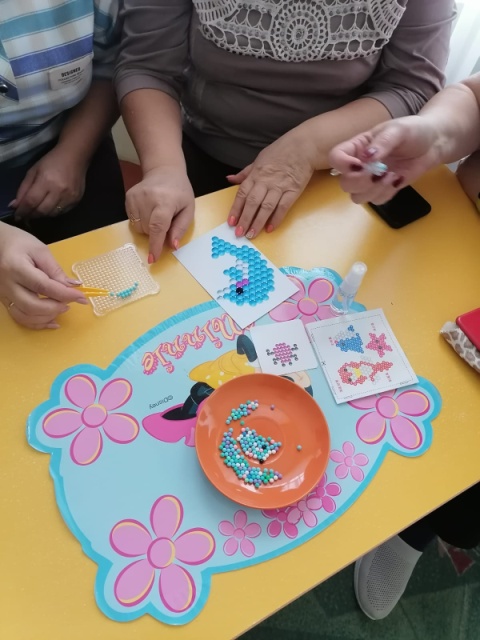 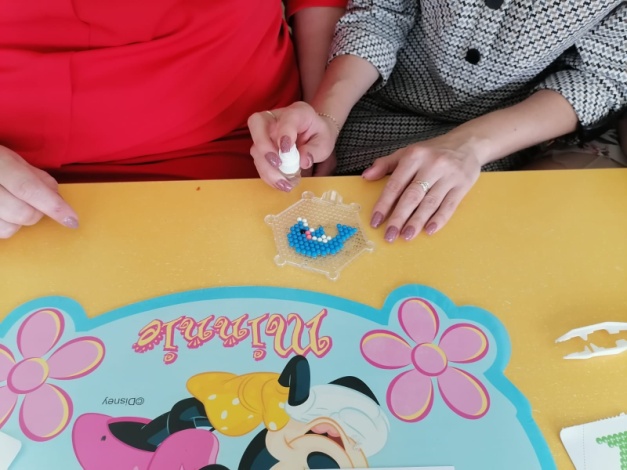 Ну, вот наша поделка и готова. У вас получились прекрасные работы! Рефлексия.А сейчас предлагаю нам вместе  дать характеристику аквамозайки: А - актуальнаяК - креативная В - вариативнаяА - аккуратная М - многоцветнаяО - оригинальнаяЗ - занимательнаяА - атмосфернаяИ - идейнаяК - красиваяА - адаптивная Я расшифровала так .Как видим наши мнения во многом сошлись, я надеюсь, что мастер-класс был для вас актуальным, креативным и полезным, как и аквамозайка.На этом наша встреча подошла к концу. Спасибо за положительные эмоции и вашу активность! На память я приготовила сладкие смайлики.В заключение, хочется отметить, что аквамозаика – это действенный  инструмент, позволяющий педагогу заниматься  всестороннем развитием детей, стимулировать на творчество и активизировать познавательный интерес в разных сферах, тренировать различные когнитивные функции, такие как память, внимание, мышление и воображение.  Спасибо за внимание!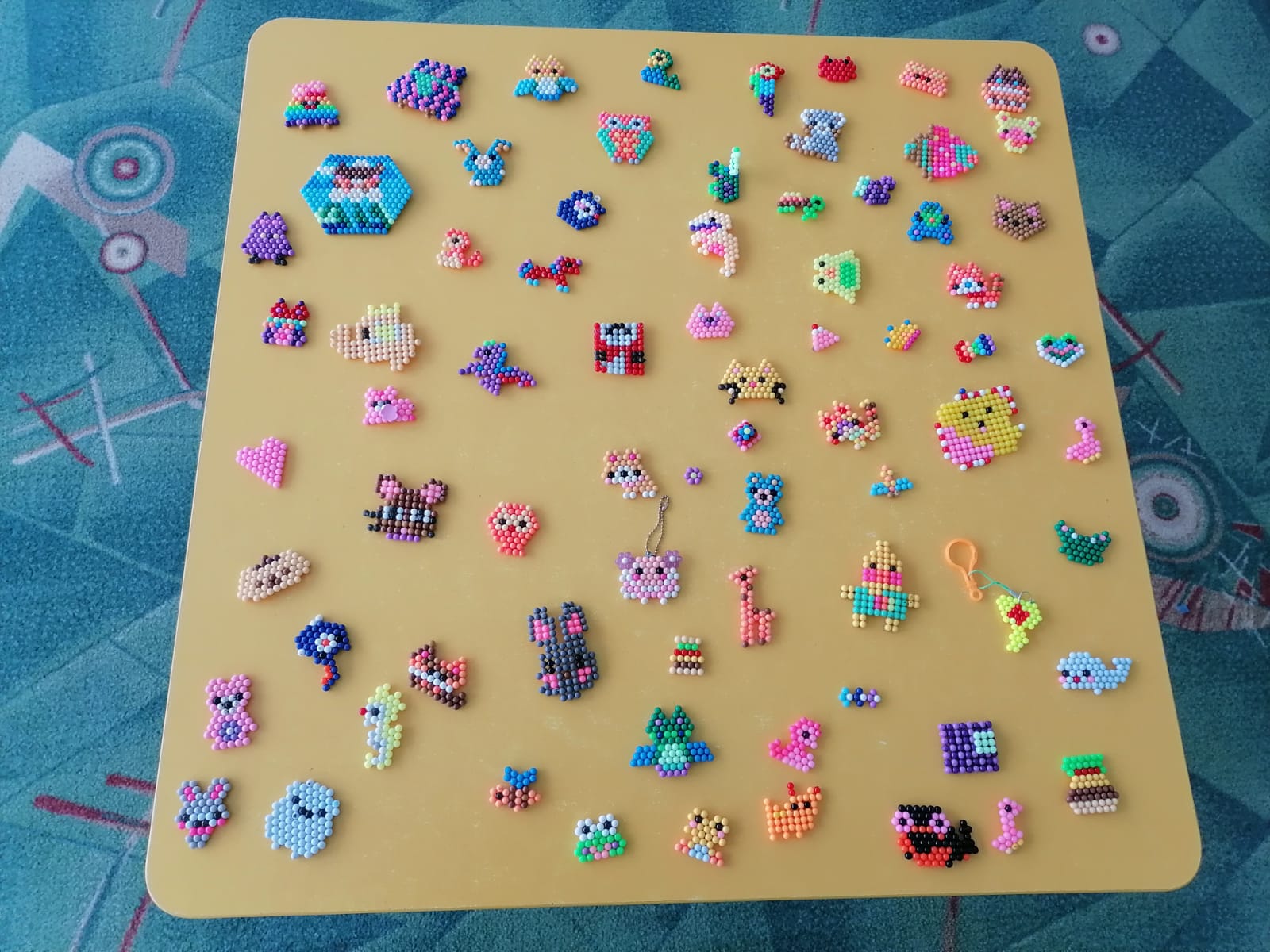 